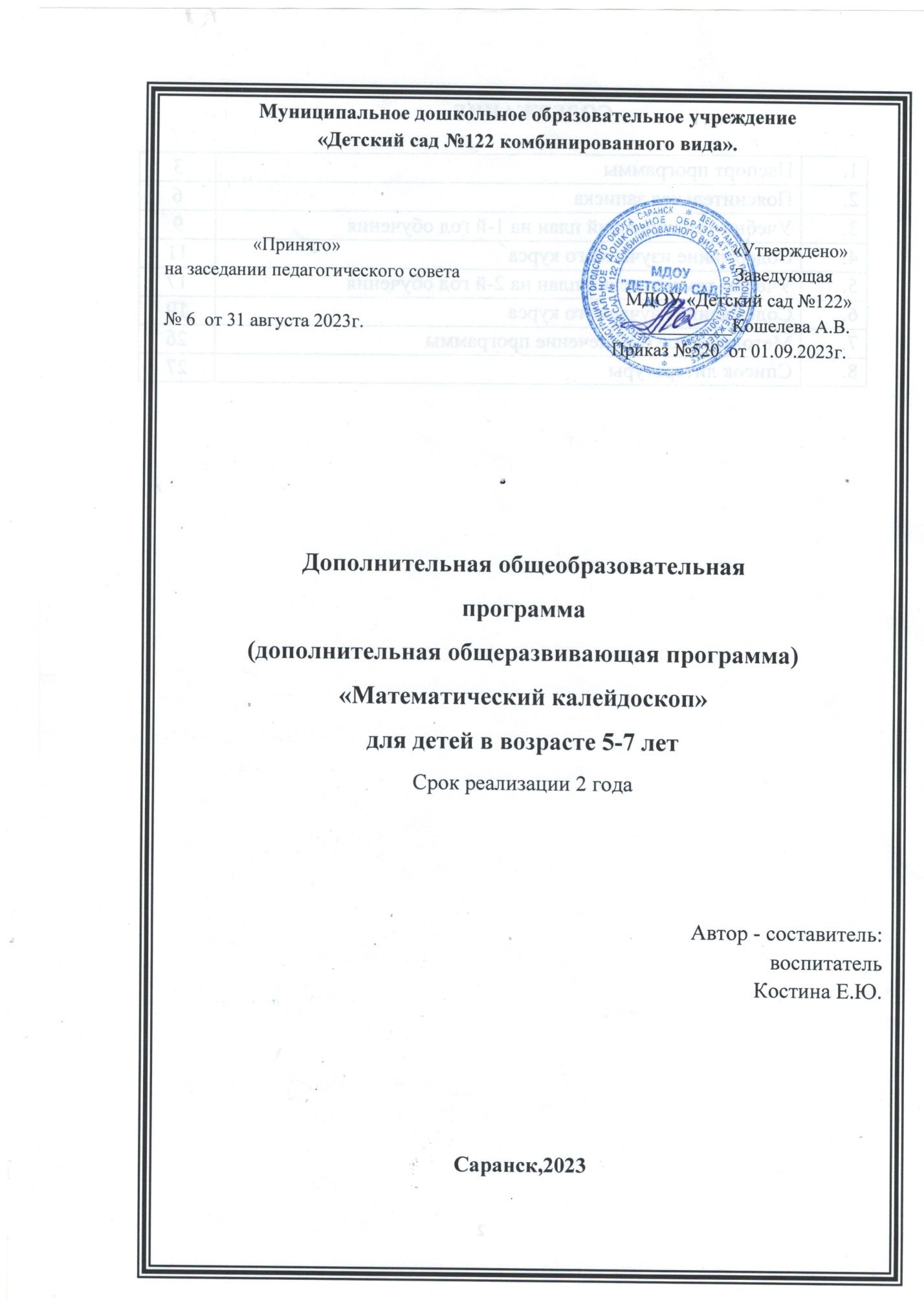 СОДЕРЖАНИЕ1.ПАСПОРТ ПРОГРАММЫ2. ПОЯСНИТЕЛЬНАЯ ЗАПИСКА Направленность программы.    Направленность дополнительной образовательной программы педагогическая.  Образовательный процесс способствует развитию мотивации ребёнка познанию и творчеству, созданию условий для всестороннего развития личности ребёнка. Поскольку игровая деятельность является ведущей в дошкольном возрасте, особенностью работы является то, что данная деятельность представляет систему увлекательных игр и упражнений для детей с цифрами, геометрическими фигурами, тем самым позволяет качественно подготовить детей к школе. Новизна программы. Занятия по математике помогут   детям сформировать определённый запас математических знаний и умений. Дети научатся думать, рассуждать, выполнять умственные операции. Актуальность программы. Актуальность программы обусловлена тем, что дети дошкольного возраста спонтанно проявляют 	интерес 	к 	математическим 	категориям, 	помогающим 	лучше ориентироваться в вещах и ситуациях, упорядочивать и взаимосвязывать их друг с другом, формировать понятия и мышления в целом. И поскольку в дошкольном возрасте у детей преобладает игровая деятельность, процесс развития элементарных математических представлений у детей будет более эффективен при использовании в непосредственно образовательной деятельности игровых методов и приемов.                                                                                                              Отличительные особенности программы. Программа учитывает возрастные особенности дошкольников и дидактические принципы развивающего обучения. Развитие математических способностей включает взаимосвязанные и взаимообусловленные представления о пространстве, форме, величине, времени, количестве, их свойствах и отношениях, которые необходимы для интеллектуального развития детей, формирования грамматического строя речи, развития связной речи, способствуют общему умственному воспитанию ребенка. Используются разные формы работы: коллективная, групповая, индивидуальная, самостоятельная деятельность. Педагогическая целесообразность программы. Методики, приёмы и технологии и формы работы с детьми, используемые педагогом в процессе реализации Программы, подобраны из числа адаптированных к особенностям физиологии и психологии ребёнка. Все занятия проводятся на основе разработанных конспектов  в занимательной игровой форме, что не утомляет ребёнка и способствует лучшему запоминанию математических понятий. Сюжетность занятий и специально подобранные задания способствуют развитию психических процессов (внимания, памяти, мышления), мотивируют деятельность ребёнка и направляют его мыслительную активность на поиск способов решения поставленных задач. В ходе занятий используются загадки математического содержания, которые оказывают неоценимую помощь в развитии самостоятельного мышления, умения доказывать правильность суждений, владения умственными операциями (анализ, синтез, сравнение, обобщение). Много внимания уделяется самостоятельной работе детей и активизации их словарного запаса. Дети должны не только запомнить и понять предложенный материал, но и попытаться объяснить понятное.          Занятия проводятся в определённой системе, учитывающей возрастные особенности детей. Строятся на основе индивидуального-дифференцированного подхода к детям. Цель программы. Развивать интеллектуальные способности, познавательную активность, интерес детей к математике и желание творчески применять полученные знания.  Задачи программы. Обучающие: Способствовать 	формированию 	умений 	соотносить 	количество 	предметов 	с соответствующей цифрой; Развивать логическое мышление, внимание, память, творческие способности и мелкую моторику рук; Активизировать словарь детей.  Развивающие: Развивать логическое мышление; Развивать математические способности; Воспитательные: Привить любовь к конкретному предмету-математике; Учить аккуратности, содержать в порядке рабочее место. Возраст детей.      Дополнительная образовательная программа «Математический калейдоскоп» рассчитана на детей 5-7 лет. Срок реализации программы.2 года. Форма детского образовательного объединения: Кружок. Режим организации занятий: Программа предполагает проведение одного занятий в неделю, во второй половине дня. Продолжительность занятий составляет 25-30 минут.  Ожидаемые результаты и способы их проверки. В результате освоения программы воспитанники  должны                                знать:- числа от 1 до 20 и их графическое изображение;- порядковый и обратный счет в пределах 20; счет до 50 (без операций над числами);- предшествующее число, последующее, числа-соседи, предпоследнее, последнее;- состав чисел  от 2 до 20;- знаки (+), (-), (=), (>), (<), неравно.- простейшие геометрические понятия: точка, луч, угол, отрезок, прямая, горизонтальные и вертикальные линии.- практическое использование линейки для  измерения длин, сторон и начертания отрезков в сантиметрах;- понятия: слева, справа, вверху, внизу, ближе, дальше, близко, далеко, рядом, высоко, низко, глубоко;- геометрические фигуры: плоские - треугольник, круг, квадрат, прямоугольник, овал, многоугольник; объемные – куб, кирпичик, пирамида, шар, пластина.- вершины, стороны, углы фигур;- основные цвета и их оттенки;- названия сторон и углов клетки;- строчку и столбик в тетради в клеточку (0,5);- предлоги: в, на, под, за, перед, между, от, к;- - временные части суток: утро, день, вечер, ночь;названия дней недели; месяцев и времен года.Уметь:- считать от 1 до 20 и от 20 до 1; до 50;- находить и сравнивать числа – соседи;- решать простейшие арифметические задачи, используя знаки (+), ( -),  (=)- находить недостающий или «четвертый лишний» предмет;- изменять геометрические фигуры по 1 - 2 признакам;- подбирать и группировать  предметы по 2-3 признакам;- ориентироваться на листе, в тетради в клетку (0.5)- ориентироваться в пространстве; во времени (время суток, дни недели, месяцы, времена года);- правильно использовать предлоги: в, на, над, под, за, перед, между, от, к;- сравнивать предметы по различным признакам: размер, форма, высота, длина, ширина, толщина;- использовать линейку для измерения длины, высоты, ширины предметов;- измерять длину отрезков, записывать их значение в сантиметрах;- рисовать узоры (на слух) в тетрадях;- срисовывать и дорисовывать различные предметы по точкам и по клеточкам;- логически формулировать ответы;- продолжать логический ряд фигур и предметов;- решать математические загадки, ребусы, головоломки.Владеть:ориентироваться в окружающем пространстве и на плоскости (лист, страница, поверхность стола и др.), обозначать взаимное расположение и направление движения объектов; пользоваться знакомыми обозначениями.  определять временные отношения (день – неделя – месяц); время по часам с точностью до 1 часа.  Форма подведения итогов.Завершением курса обучения является итоговое занятие призванное показать достижения детей.                        3. УЧЕБНО-ТЕМАТИЧЕСКИЙ ПЛАН       1-ый     ГОД ОБУЧЕНИЯ4. СОДЕРЖАНИЕ ИЗУЧАЕМОГО КУРСА КАЛЕНДАРНО – ТЕМАТИЧЕСКИЙ ПЛАН «Математический калейдоскоп» НА 1-Й ГОД ОБУЧЕНИЯ 5. УЧЕБНО-ТЕМАТИЧЕСКИЙ ПЛАН  2-Й ГОД ОБУЧЕНИЯ 6. СОДЕРЖАНИЕ ИЗУЧАЕМОГО КУРСА КАЛЕНДАРНО – ТЕМАТИЧЕСКИЙ ПЛАН «Математический калейдоскоп» НА 2-Й ГОД ОБУЧЕНИЯ 7. МЕТОДИЧЕСКОЕ ОБЕСПЕЧЕНИЕ ПРОГРАММЫ Формы занятий планируемых по каждой теме или разделу. Занятия проводятся по группам. Занятия включают в себя организационную, теоретическую и практическую части. Большую часть программы занимает практическая часть. Она проходит в форме упражнений, творческих заданий и практических работ. Усвоение программы проверяется первичным, промежуточным и итоговым контролем. Методы и приемы, применяемые при подготовке к занятиям, подразделяются: словесные (рассказ-объяснение, беседа, сказка); 	наглядные (демонстрация 	приемов 	работы, 	наглядных пособий, самостоятельные наблюдения детей); практические (выполнение упражнений, приобретение навыков). Дидактический материал. - Подбор картинок. -Дидактические игры. (см. приложение) Техническое оснащение занятий. Комната дополнительного образования оснащена всем необходимым для занятий;  доска рабочая, рабочие столы, стулья,  компьютер. Картины-схемы (демонстрационные и раздаточные на каждого ребёнка).                  		 8. СПИСОК ЛИТЕРАТУРЫ Алябьева Е.А. Развитие логического мышления и речи детей 5 - 8 лет. М., 2007. Арапова-Пискарева Н.А. Формирование элементарных математических представлений. Мозаика – Синтез, 2010. Зайцев В.В. Математика для дошкольников. Волгоград, Учитель 2003. Л.В Игнатьева « Основы элементарной геометрии»,М.,2013 Колесникова Е.В. Математика для детей 5-6 лет. Учебно-методическое пособие к рабочей тетради «Геометрические фигуры». – изд. 2-е переработанное. М.: Издательство «Ювента», 2016.- 80с.: ил. Колесникова Е.В. Геометрические фигуры: рабочая тетрадь для детей 5 – 6 лет Изд. 3-е, переработанное М.: Издательство «Ювента», 2014.-64 с.: ил. Е.В. Колесникова «Программа математические ступеньки» . М.: Издательство «Ювента», 2016. Колесникова Е.В., Геометрия вокруг нас .Рисование по клеточкам для детей 5-7 лет: рабочий альбом для детей 5-7 лет. - М.: Издательство «БИНОМ», 2018 ( Михайлова З.А., Иофе Э. Н. Математика от трех до семи. СПб.: Детство- ПРЕСС, 2001. Носова Е.А. Логика и математика. СПб., Детство-ПРЕСС,2002 Новикова В.П. Математика в детском саду. М: Мозаика – Синтез, 2007. Новикова В.П. « Математика в дошкольном саду. Подготовительная группа» - М.: Мозаика – Синтез,2006. Помораева И.А., Позина В.А. Занятия по формированию элементарных математических представлений. Мозаика – Синтез, 2010. Помораева И.А., Позина В.А. «Занятия по формированию элементарных математических представлений в подготовительной к школе группе детского сада» - М.: Мозаика – Синтез, 2012. С.П Полуэктова « Сказочная геометрия», М.,2009 Светлова И. Сравни и измерь. М., 2001.  Шевелев К. В. Дошкольная математика в играх. М., 2005.Литература, рекомендуемая для детей и родителей: Васильева Н.Н.,. Новоторцева Н.В Развивающие игры для дошкольников. –  Ярославль: Академия развития, 2006. – 374сВолина В.В. Праздник числа – М.: Знание, 2003 – 180с.Гаврина С.Е. Веселые задачки для маленьких умников. – Ярославль: Академия развития, 2006. – 382с.Галанова Т.В. Развивающие игры с малышами. – Ярославль: Академия развития, 2006. – 375с.Дьяченко В.В. Чего на свете не бывает? – М.:  Просвещение, 2011 – 208с.Интернет-ресурсыЗанимательный материал в обучении дошкольников элементарной математике – http://nsportal.ru/detskii-sad/matematika/zanimatelnyi-material-v-obuchenii-doshkolnikov-elementarnoi-matematikeЗанимательные задачки для дошкольника! – http://www.baby.ru/community/view/30500/forum/post/38583820Занимательная математика, занимательные задачи по математике. – http://www.myadept.ru/page/zanimatelnaya-matematikaИнтересная математика и счет для дошкольников – http://kazinopa.ru/matematika/interesnaya-matematika-i-schet-dlya-doshkolnikov/Михайлова З.А. Игровые занимательные задачи для дошкольников – http://bib.convdocs.org/v143031. Паспорт программы 3 2. Пояснительная записка 63. Учебно-тематический план на 1-й год обучения 9 4. Содержание изучаемого курса 11 5. Учебно-тематический план на 2-й год обучения 176. Содержание изучаемого курса 19 7. Методическое обеспечение программы 26 8. Список литературы  27 Наименование программы Дополнительная образовательная программа  «Математический калейдоскоп (формирование элементарных математических представлений)» Руководитель программы  Воспитатель: Костина Елена Юрьевна Организация - исполнитель МДОУ «Детский сад №122 комбинированного вида» Адрес организации исполнителя г. Саранск, улица Н.Эркая, д. 44  Цель программы Развивать интеллектуальные способности, познавательную активность, интерес детей к математике и желание творчески применять полученные знания.  Подготовка детей дошкольного возраста к обучению в школе, развитие интеллектуальных способностей в процессе организации занимательных игр и задач математического содержания Направленность программы Социально- педагогическаяСрок реализации программы 2 года Вид программы. Уровень реализации программы. Адаптированная                                     дошкольное образование Система реализации контроля  за исполнением программы Координацию деятельности по реализации программы осуществляет администрация образовательного учреждения; Практическую работу осуществляет педагогический коллектив Ожидаемые конечные результатыВ результате освоения программы воспитанники  должны Знать:- числа от 1 до 20 и их графическое изображение;- порядковый и обратный счет в пределах 20; счет до 50 (без операций над числами);- предшествующее число, последующее, числа-соседи, предпоследнее, последнее;- состав чисел  от 2 до 20;- знаки (+), (-), (=), (>), (<), неравно.- простейшие геометрические понятия: точка, луч, угол, отрезок, прямая, горизонтальные и вертикальные линии.- практическое использование линейки для  измерения длин, сторон и начертания отрезков в сантиметрах;- понятия: слева, справа, вверху, внизу, ближе, дальше, близко, далеко, рядом, высоко, низко, глубоко;- геометрические фигуры: плоские - треугольник, круг, квадрат, прямоугольник, овал, многоугольник; объемные – куб, кирпичик, пирамида, шар, пластина.- вершины, стороны, углы фигур;- основные цвета и их оттенки;- названия сторон и углов клетки;- строчку и столбик в тетради в клеточку (0,5);- предлоги: в, на, под, за, перед, между, от, к;Уметь:- считать от 1 до 20 и от 20 до 1; до 50;- находить и сравнивать числа – соседи;- решать простейшие арифметические задачи, используя знаки (+), ( -),  (=)- находить недостающий или «четвертый лишний» предмет;- изменять геометрические фигуры по 1 - 2 признакам;- подбирать и группировать  предметы по 2-3 признакам;- ориентироваться на листе, в тетради в клетку (0.5)- ориентироваться в пространстве; во времени (время суток, дни недели, месяцы, времена года);- правильно использовать предлоги: в, на, над, под, за, перед, между, от, к;- сравнивать предметы по различным признакам: размер, форма, высота, длина, ширина, толщина;- использовать линейку для измерения длины, высоты, ширины предметов;- измерять длину отрезков, записывать их значение в сантиметрах;- рисовать узоры (на слух) в тетрадях;- срисовывать и дорисовывать различные предметы по точкам и по клеточкам;- логически формулировать ответы;- продолжать логический ряд фигур и предметов;- решать математические загадки, ребусы, головоломки. Владеть:ориентироваться в окружающем пространстве и на плоскости (лист, страница, поверхность стола и др.), обозначать взаимное расположение и направление движения объектов; пользоваться знакомыми обозначениями.  определять временные отношения (день – неделя – месяц); время по часам с точностью до 1 часа.  № п/п Наименование Разделов и тем Кол-во занятий Длительность занятий Теория Практика 1. Диагностика 1 25мин 10 мин 15 мин 2. «Продолжи закономерность»  1 25 мин 10 мин 15 мин 3. «Считай не ошибись!»   1 25 мин 10 мин 15 мин 4. «Найди предмет такой же формы» 1 25 мин 10 мин 15 мин 5. «Четвертый лишний» 1 25 мин 10 мин 15 мин 6. «Подбери обувь» 1 25 мин 10 мин 15 мин 7. «Третий лишний» 1 25 мин 10 мин 15 мин 8. «Сколько геометрических фигур?»  1 25 мин 10 мин 15 мин 9. «Лабиринт. Дорисуй картинку».  1 25 мин 10 мин 15 мин 10. «Дорисуй и раскрась» 1 25 мин 10 мин 15 мин 11. «Разложи лекарства»  1 25 мин 10 мин 15 мин 12. «Самый внимательный. Выложи по образцу».      1 25 мин 10 мин 15 мин 13. «Что сначала, что потом? Покажи одинаковые цифры» 1 25 мин 10 мин 15 мин 14. «Разные дома. Забор»  1 25 мин 10 мин 15 мин 15. «Продолжи закономерность»  1 25 мин 10 мин 15 мин 16. «Какой домик лишний и почему?»  1 25 мин 10 мин 15 мин 17. «Укрась коврик» 1 25 мин 10 мин 15 мин 18. «Круглый год»  1 25 мин 10 мин 15 мин 19. «Математическое домино»  1 25 мин 10 мин 15 мин 20. «Выбери нужный предмет   1 25 мин 10 мин 15 мин 21. «Найди похожие кубики»  1 25 мин 10 мин 15 мин 22. «Поменяй признак» 1 25 мин 10 мин 15 мин 23. «Логические цепочки» 1 25 мин 10 мин 15 мин 24. «Найди лишний предмет. Закончи рисунок»  1 25 мин 10 мин 15 мин 25. «Кого надо нарисовать? Найди похожие круги. Какая фигура будет последней»?  1 25 мин 10 мин 15 мин 26. «Обведи дорожки»  1 25 мин 10 мин 15 мин 27. «Найди нужную деталь. Построй домик»  1 25 мин 10 мин 15 мин 28. «Составь задачу и запиши» 1 25 мин 10 мин 15 мин 29. «Опыты с кольцом и листом Мебиуса»  1 25 мин 10 мин 15 мин 30. «Что сначала, что потом» 1 25 мин 10 мин 15 мин 31. «Задачи-шутки. Найди похожие кораблики. Соедини их вместе» 1 25 мин 10 мин 15 мин 32. «Раскрась так же»  1 25 мин 10 мин 15 мин 33. «Путешествие по комнате» 1 25 мин 10 мин 15 мин 34. Мониторинг 1 25 мин 10 мин 15 мин Итого:34850 мин.(14ч.12 мин.)340 мин.(5ч.7 мин.)510 мин.(8ч.5мин.)Тема Раздел, тема Содержание Методы обучения Формы работы Работа с родителямиТема №1 Диагностика Беседа. Практическое занятие. Фронтальная Индивидуальные беседы по результатам диагностикиТема №2 «Продолжи  закономерность»  «Пишем цифры: 0, 1, 2, 3»закрепить пространственные отношения: на, под, над.  Беседа. Практическое  занятие Фронтальная Анкетирование «Нужна ли дошкольнику математика?»Тема №3  «Считай не ошибись!»  Усвоение порядка следования чисел натурального ряда, упражнение в прямом и обратном  счете  Беседа. Практическое  занятие Фронтальная Ознакомление с программным содержанием занятия, индивидуальная беседа о результатах работы детей на занятиях.Тема №4 «Найди предмет такой же формы» соотнесение формы предмета с геометрической фигурой.  Беседа. Практическое  занятие Фронтальная Ознакомление с программным содержанием занятия, индивидуальная беседа о результатах работы детей на занятиях.Тема №5 «Четвертый лишний»  «Пишем цифры: 4, 5, 6»закрепление пространственные отношения: справа, слева.  Беседа. Практическое  занятие Фронтальная Ознакомление с программным содержанием занятия, индивидуальная беседа о результатах работы детей на занятиях.Тема №6 «Подбери обувь» сравнение предметов по всем показаниям величины Беседа. Практическое  занятие Фронтальная Ознакомление с программным содержанием занятия, индивидуальная беседа о результатах работы детей на занятиях.Тема №7 «Третий лишний»  «Пишем цифры: 7, 8, 9»закрепить умение сравнивать группы предметовБеседа. Практическое  занятие Фронтальная Консультация «Развитие логического мышления у детей старшего дошкольного возраста».Тема №8 «Сколько геометрических фигур?»  закрепление названий геометрических фигур, знания их особенностей   Беседа. Практическое  занятие Фронтальная Ознакомление с программным содержанием занятия, индивидуальная беседа о результатах работы детей на занятиях.Тема №9 «Лабиринт. Дорисуй картинку» развивать пространственные представления, умение обобщать.  Беседа. Практическое  занятие Фронтальная Ознакомление с программным содержанием занятия, индивидуальная беседа о результатах работы детей на занятиях.Тема №10 «Лабиринт. Дорисуй картинку»  развивать пространственные представления, умение обобщать.  Беседа. Практическое  занятие Фронтальная Ознакомление с программным содержанием занятия, индивидуальная беседа о результатах работы детей на занятиях.Тема №11 «Дорисуй и раскрась»закрепить отношение: часть - целое.  Беседа. Практическое  занятие Фронтальная Родительское собрание:  «В стране занимательной математики»Тема №12 «Разложи лекарства»  закреплять  порядковый и количественный счет, закреплять умение соотносить цифру с количеством предметов. Повторить свойства предметов, форму геометрических фигур, актуализировать умение выражать свойства предметов в речи  Беседа. Практическое  занятие Фронтальная Ознакомление с программным содержанием занятия, индивидуальная беседа о результатах работы детей на занятиях.Тема №13 «Самый внимательны й . Выложи по образцу»    развивать зрительную память,  умение моделировать. Развивать   логическое мышление  Беседа. Практическое  занятие Фронтальная Ознакомление с программным содержанием занятия, индивидуальная беседа о результатах работы детей на занятиях.Тема №14 «Что сначала, что потом? Покажи одинаковые цифры» развивать умение понимать последовательность, наблюдательность, умение видеть закономерность  Беседа. Практическое  занятие Фронтальная Ознакомление с программным содержанием занятия, индивидуальная беседа о результатах работы детей на занятиях.Тема №15 «Разные дома. Забор»  развивать умение делить предметы на 4 части. Сравнение целого и части.  Беседа. Практическое  занятие Фронтальная Папка- передвижка  «Дидактические игры для проведения дома»Тема №16 «Продолжи  закономерность»  закрепить закономерности  Беседа. Практическое  занятие Фронтальная Ознакомление с программным содержанием занятия, индивидуальная беседа о результатах работы детей на занятиях.Тема №17 «Какой домик лишний и почему?»  закрепить представление о многоугольниках  Беседа. Практическое  занятие Фронтальная Ознакомление с программным содержанием занятия, индивидуальная беседа о результатах работы детей на занятиях.Тема №18 «Укрась коврик»  закрепление 	знаний геометрических фигур, 	развитие пространственных представлений.  Беседа. Практическое  занятие Фронтальная Ознакомление с программным содержанием занятия, индивидуальная беседа о результатах работы детей на занятиях.Тема №19 «Круглый год»  закрепление названий месяцев в году.  Беседа. Практическое  занятие Фронтальная Ознакомление с программным содержанием занятия, индивидуальная беседа о результатах работы детей на занятиях.Тема №20 «Математиче ское домино»  развивать умение соотносить число и количество предметов. Развивать внимание, воображение, наблюдательность.  Беседа. Практическое  занятие Фронтальная Консультация «Методические рекомендации по развитию логического мышлениядетей старшего дошкольного возраста»Тема №21 «Выбери нужный предмет.   развивать внимание, наблюдательность, умение сопоставлять. Логическое мышление.  Беседа. Практическое  занятие Фронтальная Ознакомление с программным содержанием занятия, индивидуальная беседа о результатах работы детей на занятиях.Тема №22 «Поменяй признак»  закрепить пространственные отношения: внутри - снаружи.  Беседа. Практическое  занятие Фронтальная Ознакомление с программным содержанием занятия, индивидуальная беседа о результатах работы детей на занятиях.Тема №23 «Логические цепочки»  закрепить представление о числовом отрезке  Беседа. Практическое  занятие Фронтальная Ознакомление с программным содержанием занятия, индивидуальная беседа о результатах работы детей на занятиях.Тема №24 «Найди лишний предмет. Закончи рисунок» развивать умение классифицировать и обобщать, развивать логическое мышление, умение ориентироваться на листе бумаги в клетку.  Беседа. Практическое  занятие Фронтальная Консультация  «Развитие логического мышления ребенка с помощью блоков Дьенеша.»Тема №25 «Кого надо нарисовать? Найди похожие круги. Какая фигура будет последней»?  развивать наблюдательность, логическое мышление, умение делать умозаключения.  Беседа. Практическое  занятие Фронтальная Ознакомление с программным содержанием занятия, индивидуальная беседа о результатах работы детей на занятиях.Тема №26 «Обведи дорожки»  закрепить пространственные отношения: впереди - сзади.  Беседа. Практическое  занятие Фронтальная Ознакомление с программным содержанием занятия, индивидуальная беседа о результатах работы детей на занятиях.Тема №27 «Найди нужную деталь. Построй домик» развивать внимание, наблюдательность, умение соединять детали, умение концентрировать внимание.  Беседа. Практическое  занятие Фронтальная Ознакомление с программным содержанием занятия, индивидуальная беседа о результатах работы детей на занятиях.Тема №28 «Составь задачу и запиши»  развивать умение решать задачи. Закрепить порядковый счет. Повторить изученного материала.  Беседа. Практическое  занятие Фронтальная Папка- передвижка  «Логические математические игры»Тема №29 «Опыты с кольцом и листом Мебиуса»  познакомить с понятием бесконечность, со свойствами полученных в результате опытов фигур.  Беседа. Практическое  занятие Фронтальная Ознакомление с программным содержанием занятия, индивидуальная беседа о результатах работы детей на занятиях.Тема №30 «Что сначала, что потом»  закрепить временные отношения: раньше - позже  Беседа. Практическое  занятие Фронтальная Ознакомление с программным содержанием занятия, индивидуальная беседа о результатах работы детей на занятиях.Тема №31 «Задачи-шутки. Найди похожие кораблики. Соедини их вместе» упражнять в решении загадок задач и задач-шуток. Развивать умение  сопоставлять, наблюдательность, внимание.  Беседа. Практическое  занятие Фронтальная Ознакомление с программным содержанием занятия, индивидуальная беседа о результатах работы детей на занятиях.Тема №32 «Раскрась так же»  закрепить сравнение групп предметов по количеству.  Беседа. Практическое  занятие Фронтальная Ознакомление с программным содержанием занятия, индивидуальная беседа о результатах работы детей на занятиях.Тема №33 «Путешествие по комнате»  закрепление понятий вверху, внизу, слева, справа, над, под и т.д. Беседа. Практическое  занятие Фронтальная Интеллектуальная игра «Математический КВН»Тема №34Мониторинг Беседа. Практическое  занятие Фронтальная Индивидуальные беседы по результатам мониторинга№ п/п № п/п Наименование Разделов и тем Кол-во занятий Кол-во занятий Длительность занятий Теория Практика 1. 1. Диагностика 1 1 30мин 10 мин 20 мин 2. 2. «Где находится предмет?»  1 1 30мин 10 мин 20 мин 3. 3. «Посчитай и обозначь цифрой»  1 1 30мин 10 мин 20 мин 4. 4. «Раздели на группы»   1 1 30мин 10 мин 20 мин 5. 5. «Засели домики»  1 1 30мин 10 мин 20 мин 6. 6. «Какой по счету?»  1 1 30мин 10 мин 20 мин 7. 7. «Какое число больше?»    1 1 30мин 10 мин 20 мин 8. 8. «Найди нужный предмет»  1 1 30мин 10 мин 20 мин 9. 9. «Раздели на части»  1 1 30мин 10 мин 20 мин 10. 10. «Чего больше?»  1 1 30мин 10 мин 20 мин 11. 11. «Больше или меньше?»  1 1 30мин 10 мин 20 мин 12. 12. «Мы исследователи»  1 1 30мин 10 мин 20 мин 13. 13. «Назови фигуру и ее свойства. Сложи узор из счетных палочек».  1 1 30мин 10 мин 20 мин 14. 14. «Магазин»  1 1 30мин 10 мин 20 мин 15. 15. «Создай картину»  1 1 30мин 10 мин 20 мин 16. 16. «Который час?»  1 1 30мин 10 мин 20 мин 17. 17. «Двигаемся по команде»  1 1 30мин 10 мин 20 мин 18. 18. «Что за чем следует?»  1 1 30мин 10 мин 20 мин 19. 19. «Займи свое место»  1 1 30мин 10 мин 20 мин 20. 20. «Угадай сколько, если в правой руке… то в левой…» 1 1 30мин 10 мин 20 мин 21. 21. «Назови слова с противоположным  значением»  1 1 30мин 10 мин 20 мин 22. 22. «Измерь»   1 1 30мин 10 мин 20 мин 23. 23. «Сравни»  1 1 30мин 10 мин 20 мин 24. 24. «Сколько нас без одного?»  1 1 30мин 10 мин 20 мин 25. 25. «Реши задачу»  1 1 30мин 10 мин 20 мин 26. 26. «Найди спрятанную игрушку »  1 1 30мин 10 мин 20 мин 27. 27. «Что за чем следует»  1 1 30мин 10 мин 20 мин 28. 28. «Составь задачу и запиши»  1 1 30мин 10 мин 20 мин 29. 29. «Опыты с кольцом и листом Мебиуса»  1 1 30мин 10 мин 20 мин 30. 30. «Разделите на 2 равные группы».  1 1 30мин 10 мин 20 мин 31. 31. «Заблудившиеся  цифры» (модель логического древа (две ветки).  1 1 30мин 10 мин 20 мин 32. 32. «Запиши при помощи цифр»  1 1 30мин 10 мин 20 мин 33. 33. Развлечение «Юные математики»    1 1 30мин 10 мин 20 мин 34. 34. Мониторинг 1 1 30мин 10 мин 20 мин Итого:Итого:341020мин(17 ч.)1020мин(17 ч.)340мин (5ч.7 мин.)680мин(11ч.3 мин.)Тема Раздел, тема Содержание Методы обучения Формы работы Работа с родителямиТема №1 Диагностика Беседа. Практическое  занятие. Фронтальная Индивидуальные беседы по результатам диагностикиТема №2 «Где находится предмет?»  развивать умение определять расположение предмета в пространстве  Беседа. Практическое  занятие Фронтальная Анкетирование" Математика для развития вашего ребёнка"Тема №3  «Посчитай и обозначь цифрой»  закреплять умение соотносить количество предметов с соответствующей цифрой.  Беседа. Практическое  занятие Фронтальная Ознакомление с программным содержанием занятия, индивидуальная беседа о результатах работы детей на занятиях.Тема №4 «Раздели на группы»  развивать умение делить множества на части, в которых элементы отличаются каким-либо признаком, объединять части в целую группу, дополнять, удалять из множества части.  Беседа. Практическое  занятие Фронтальная Индивидуальные беседы с родителями о необходимости больше времени и внимания уделять развитию мелкой моторики рукТема №5 «Засели домики»  закрепление знаний по образованию чисел, навыков количественного счета в пределах 10.  Беседа. Практическое  занятие Фронтальная Ознакомление с программным содержанием занятия, индивидуальная беседа о результатах работы детей на занятиях.Тема №6«Какой по счету?»  уточнение представлений о взаимном расположении предметов в ряду: слева, справа, до, после, между, перед, за, рядом.  Беседа. Практическое  Фронтальная Ознакомление с программным содержанием занятия, индивидуальная беседа о результатах работы детей на занятиях.Тема №7 «Какое число больше?»   развивать умение сравнивать смежные числа.  Беседа. Практическое  занятие Фронтальная Рекомендации «Как эффективнее знакомить детей с математическими понятиями (количество, форма, размер, пространство, время»Тема №8 «Найди нужный предмет»  упражнять в подборе предметов по слову, обозначающему форму.  Беседа. Практическое  занятие Фронтальная Ознакомление с программным содержанием занятия, индивидуальная беседа о результатах работы детей на занятиях.Тема №9 «Раздели на части»  уточнение приемов деления предметов на две, четыре и восемь равных частей; установление отношения целого и части. Беседа. Практическое  занятие Фронтальная Беседа для родителей «Математика вокруг нас»Тема №10 «Чего больше?»  сравнение и измерение длины предметов (отрезков прямых линий) с помощью условной меры (бумаги в клетку). Развитие понимания результата измерения длины от величины меры  Беседа. Практическое  занятие Фронтальная Ознакомление с программным содержанием занятия, индивидуальная беседа о результатах работы детей на занятиях.Тема №11 «Больше или меньше?»  закреплять знания о знаках: ―<‖, ―>‖, развивать умение обозначать количество предметов знаками.  Беседа. Практическое  занятие Фронтальная Ознакомление с программным содержанием занятия, индивидуальная беседа о результатах работы детей на занятиях.Тема №12 «Мы исследователи»  развивать умение измерять объем жидких и сыпучих веществ с помощью условной меры. Развитие понимания зависимости результата измерения объема от величины меры.  Беседа. Практическое  занятие Фронтальная Ознакомление с программным содержанием занятия, индивидуальная беседа о результатах работы детей на занятиях.Тема №13 «Назови фигуру и ее свойства. Сложи узор из счетных палочек».  развитие представлений о геометрических фигурах.  Сравнение, зарисовка, видоизменение фигур; моделирование фигур из частей и палочек.  Беседа. Практическое  занятие Фронтальная Консультация для родителей по формированию у дошкольниковФЭМП на тему: «Математические игры в домашних условиях».Тема №14 «Магазин»  продолжать знакомить с монетами различного достоинства.  Беседа. Практическое  занятие Фронтальная Ознакомление с программным содержанием занятия, индивидуальная беседа о результатах работы детей на занятиях.Тема №15 «Создай картину »  развитие ориентировки на плоскости (лист бумаги, доска, страница книги, тетради). Уточнение понятий: вверху – внизу, слева – справа, выше – ниже, правее – левее, правый верхний угол, левый нижний угол, в середине, во круг и т.д.  Беседа. Практическое  занятие Фронтальная Ознакомление с программным содержанием занятия, индивидуальная беседа о результатах работы детей на занятиях.Тема №16 «Который час?»  развивать умение определять время по часам.  Беседа. Практическое  занятие Фронтальная Ознакомление с программным содержанием занятия, индивидуальная беседа о результатах работы детей на занятиях.Тема №17 «Двигаемся по команде»  развивать умение изменять направление движения по заданию педагога.  Упражнять в воспроизведении движений по названному числу.  Беседа. Практическое  занятие Фронтальная Ознакомление с программным содержанием занятия, индивидуальная беседа о результатах работы детей на занятиях.Тема №18 «Что за чем следует?»  развивать  умение увеличивать и уменьшать число на один, обозначать цифрой.  Беседа. Практическое  занятие Фронтальная Папка –передвижка по ФЭМП у дошкольников по теме:«Решаем - играем вместе с мамой».Тема №19 «Займи свое место»  развивать умение ориентироваться в пространстве с помощью плана групповой комнаты.  Беседа. Практическое  занятие Фронтальная Ознакомление с программным содержанием занятия, индивидуальная беседа о результатах работы детей на занятиях.Тема №20 «Угадай сколько, если в правой руке… то в левой…» продолжать развивать умения моделировать отношений между числами числового ряда. Беседа. Практическое  занятие Фронтальная Ознакомление с программным содержанием занятия, индивидуальная беседа о результатах работы детей на занятиях.Тема №21 «Назови слова с противополо жным  значением»  закрепление 	понятий 	: широко- 	узко, 	далеко 	– близко, выше-? Меньше- ? Прибавить -? Длинный-? Толстый-? и т.д.  Беседа. Практическое  занятие Фронтальная Ознакомление с программным содержанием занятия, индивидуальная беседа о результатах работы детей на занятиях.Тема №22 «Измерь»   развивать умение измерять длину отрезка с помощью мерки (мерка равна длине 2 клеток).  Беседа. Практическое  занятие Фронтальная Консультация для родителей «Количество и счёт»Тема №23 «Сравни»  упражнять в сравнении смежных чисел, используя знаки< >.  Беседа. Практическое  занятие Фронтальная Ознакомление с программным содержанием занятия, индивидуальная беседа о результатах работы детей на занятиях.Тема №24 «Сколько нас без одного?»  продолжать развивать умение составлять арифметические задачи и понимать смысл того, к каким количественным изменениям приводит практические действия с предметами, о которых говорится в задаче.  Беседа. Практическое  занятие Фронтальная Ознакомление с программным содержанием занятия, индивидуальная беседа о результатах работы детей на занятиях.Тема №25 «Реши задачу»  закрепление знания структуры задачи (понятия: условие, вопрос). Придумывание задач детьми; решение задач используя цифры и математические знаки.  Беседа. Практическое  занятие Фронтальная Консультация для родителей «Дома играем-математику изучаем»Тема №26 «Найди спрятанную игрушку »  умение ориентироваться в пространстве с помощью плана групповой комнаты. находить спрятанную игрушку.  Беседа. Практическое  занятие Фронтальная Ознакомление с программным содержанием занятия, индивидуальная беседа о результатах работы детей на занятиях.Тема №27 «Что за чем следует»  закреплять знание времен года, месяцев и дней недели  Беседа. Практическое  занятие Фронтальная Тема №28 «Составь задачу и запиши»  развивать умение составлять и решать арифметические задачи в одно действие на сложение и вычитание. Знакомство со способами вычислений. Запись задач с использованием цифр и арифметических знаков (+, -, =) Беседа. Практическое  занятие Фронтальная Консультация для родителей на тему «Играем в выдающихся математиков»Тема №29 «Опыты с кольцом и листом Мебиуса»  познакомить со свойствами геометрических фигур полученных в результате их деформации.  Беседа. Практическое  занятие Фронтальная Ознакомление с программным содержанием занятия, индивидуальная беседа о результатах работы детей на занятиях.Тема №30 «Разделите на 2 равные группы» развивать  умение работать в парах, следить за выполнением задания.  Беседа. Практическое  занятие Фронтальная Ознакомление с программным содержанием занятия, индивидуальная беседа о результатах работы детей на занятиях.Тема №31 «Заблудив шиеся  цифры» (модель логического 	древа (две ветки) продолжать развивать умения моделировать отношений между числами числового ряда при помощи моделей типа логического древа.  Беседа. Практическое  занятие Фронтальная Консультация: "Формирование элементарных математических представлений как одно из средств подготовки детей к школе»Тема №32 «Запиши при помощи цифр»  развивать умение составлять числовое  выражение при помощи цифр и знаков. Беседа. Практическое  занятие Фронтальная Ознакомление с программным содержанием занятия, индивидуальная беседа о результатах работы детей на занятиях.Тема №33 Развлечение «Математический калейдоскоп»   закрепление изученного материала.  Беседа. Практическое  занятие Фронтальная Ознакомление с программным содержанием занятия, индивидуальная беседа о результатах работы детей на занятиях.Тема №34 Мониторинг Беседа. Практическое  занятие Фронтальная Индивидуальные беседы по результатам мониторинга